CONTENIDO1.	OBJETIVO	22.	GUÍA DE VERIFICACIÓN	2OBJETIVO Indicar al Usuario externo la Guía de Verificación de Buenas Prácticas de Manufactura que debe ser llenada como requisito para la obtención del Certificado de Buenas Prácticas de Manufactura.GUÍA DE VERIFICACIÓNEl usuario deberá completar la siguiente guía de Verificación:GUÍA DE VERIFICACIÓN DE BUENA PRÁCTICAS DE MANUFACTURA PARA LABORATORIOS DE PRODUCTOS DE HIGIENE DOMÉSTICA Y ABSORBENTES DE HIGIENE PERSONALCRITERIOS DE EVALUACIÓNLos criterios establecidos están basados en el riesgo potencial inherente a cada aspecto señalado en la presente Decisión, en relación con la calidad y seguridad del producto y la seguridad del trabajador, considerando también la interacción existente entre el operario, los productos y los procesos durante la fabricación.Crítico:  Circunstancia que afecta en forma grave e inadmisible la calidad y/o seguridad de los productos y la seguridad de los trabajadores y/o usuarios en su interacción con otros productos y procesos.Mayor:  Circunstancia que puede afectar en forma grave la calidad y/o seguridad de los productos en su interacción con otros productos y procesos. El incumplimiento en la siguiente inspección será considerado automáticamente como crítico.Menor:  Circunstancia que puede afectar en forma leve la calidad y/o seguridad de los productos en su interacción con otros productos y procesos. El punto menor no cumplido en la primera inspección será automáticamente tratado como mayor en la inspección siguiente.  No obstante, nunca será tratado como crítico.Informativo:  Circunstancia que suministra información dentro de la organización, sin afectar la calidad de los productos ni la seguridad del personal, en su interacción con otros productos y procesos durante su fabricación.FECHA:FECHA:FECHA:FECHA:FECHA:FECHA:FECHA:FECHA:NOMBRE O RAZON SOCIAL:NOMBRE O RAZON SOCIAL:NOMBRE O RAZON SOCIAL:NOMBRE O RAZON SOCIAL:NOMBRE O RAZON SOCIAL:NOMBRE O RAZON SOCIAL:NOMBRE O RAZON SOCIAL:NOMBRE O RAZON SOCIAL:RUC:RUC:RUC:RUC:RUC:RUC:RUC:RUC:ESTABLECIMIENTO NUEVO:ESTABLECIMIENTO NUEVO:ESTABLECIMIENTO NUEVO:SISISINONOFECHA DE ÚLTIMA VISITA:FECHA DE ÚLTIMA VISITA:FECHA DE ÚLTIMA VISITA:FECHA DE ÚLTIMA VISITA:FECHA DE ÚLTIMA VISITA:FECHA DE ÚLTIMA VISITA:FECHA DE ÚLTIMA VISITA:FECHA DE ÚLTIMA VISITA:No PERMISO DE FUNCIONAMIENTO:No PERMISO DE FUNCIONAMIENTO:No PERMISO DE FUNCIONAMIENTO:No PERMISO DE FUNCIONAMIENTO:No PERMISO DE FUNCIONAMIENTO:No PERMISO DE FUNCIONAMIENTO:FECHA DE EMISIÓN:FECHA DE EMISIÓN:CONCEPTO TÉCNICO SANITARIO:CONCEPTO TÉCNICO SANITARIO:CONCEPTO TÉCNICO SANITARIO:CONCEPTO TÉCNICO SANITARIO:CONCEPTO TÉCNICO SANITARIO:CONCEPTO TÉCNICO SANITARIO:CONCEPTO TÉCNICO SANITARIO:CONCEPTO TÉCNICO SANITARIO:TIPO DE INSPECCIÓNTIPO DE INSPECCIÓNTIPO DE INSPECCIÓNTIPO DE INSPECCIÓNTIPO DE INSPECCIÓNTIPO DE INSPECCIÓNTIPO DE INSPECCIÓNTIPO DE INSPECCIÓNINICIAL:  	INICIAL:  	SEGUIMIENTO: 	SEGUIMIENTO: 	SEGUIMIENTO: 	VERIFICACIÓN: 	VERIFICACIÓN: 	VERIFICACIÓN: 	1. GENERALIDADES DEL ESTABLECIMIENTO1. GENERALIDADES DEL ESTABLECIMIENTO1. GENERALIDADES DEL ESTABLECIMIENTO1. GENERALIDADES DEL ESTABLECIMIENTO1. GENERALIDADES DEL ESTABLECIMIENTO1. GENERALIDADES DEL ESTABLECIMIENTO1. GENERALIDADES DEL ESTABLECIMIENTO1. GENERALIDADES DEL ESTABLECIMIENTOUBICACIÓN:UBICACIÓN:UBICACIÓN:UBICACIÓN:UBICACIÓN:UBICACIÓN:UBICACIÓN:UBICACIÓN:ZONA:URBANA (  )RURAL (  )INDUSTRIALINDUSTRIALINDUSTRIAL(	)CALLECALLECALLECALLECALLECALLECALLECALLEPROVINCIAPROVINCIAPROVINCIAPROVINCIACANTÓNCANTÓNCANTÓNCANTÓNPARROQUIAPARROQUIAPARROQUIAPARROQUIAPARROQUIAPARROQUIAPARROQUIAPARROQUIATELÉFONO:TELÉFONO:TELÉFONO:TELÉFONO:FAX:FAX:FAX:FAX:DIRECCION ELECTRÓNICA:DIRECCION ELECTRÓNICA:DIRECCION ELECTRÓNICA:DIRECCION ELECTRÓNICA:DIRECCION ELECTRÓNICA:DIRECCION ELECTRÓNICA:DIRECCION ELECTRÓNICA:DIRECCION ELECTRÓNICA:RESPONSABLE LEGAL DE LA EMPRESARESPONSABLE LEGAL DE LA EMPRESARESPONSABLE LEGAL DE LA EMPRESARESPONSABLE LEGAL DE LA EMPRESARESPONSABLE LEGAL DE LA EMPRESARESPONSABLE LEGAL DE LA EMPRESARESPONSABLE LEGAL DE LA EMPRESARESPONSABLE LEGAL DE LA EMPRESANOMBRE:NOMBRE:NOMBRE:NOMBRE:NOMBRE:NOMBRE:NOMBRE:NOMBRE:PROFESIÓN:PROFESIÓN:PROFESIÓN:PROFESIÓN:PROFESIÓN:PROFESIÓN:PROFESIÓN:PROFESIÓN:DIREECION TÉCNICA DE LA EMPRESA LEGAL:DIREECION TÉCNICA DE LA EMPRESA LEGAL:DIREECION TÉCNICA DE LA EMPRESA LEGAL:DIREECION TÉCNICA DE LA EMPRESA LEGAL:DIREECION TÉCNICA DE LA EMPRESA LEGAL:DIREECION TÉCNICA DE LA EMPRESA LEGAL:DIREECION TÉCNICA DE LA EMPRESA LEGAL:DIREECION TÉCNICA DE LA EMPRESA LEGAL:DIRECTOR TÉCNICO:DIRECTOR TÉCNICO:DIRECTOR TÉCNICO:DIRECTOR TÉCNICO:DIRECTOR TÉCNICO:DIRECTOR TÉCNICO:DIRECTOR TÉCNICO:DIRECTOR TÉCNICO:C.C.C.C.C.C.C.C.TÍTULO:TÍTULO:TÍTULO:TÍTULO:No.No.No.No.EXPEDIDO POR:EXPEDIDO POR:EXPEDIDO POR:EXPEDIDO POR:FECHA:FECHA:FECHA:FECHA:FECHA:FECHA:FECHA:FECHA:JEFE DE PRODUCCIÓNJEFE DE PRODUCCIÓNJEFE DE PRODUCCIÓNJEFE DE PRODUCCIÓNJEFE DE PRODUCCIÓNJEFE DE PRODUCCIÓNJEFE DE PRODUCCIÓNJEFE DE PRODUCCIÓNNOMBRE:NOMBRE:NOMBRE:NOMBRE:NOMBRE:NOMBRE:NOMBRE:NOMBRE:PROFESIÓN:PROFESIÓN:PROFESIÓN:PROFESIÓN:PROFESIÓN:PROFESIÓN:PROFESIÓN:PROFESIÓN:JEFE DE CONTROL DE CALIDAD:JEFE DE CONTROL DE CALIDAD:JEFE DE CONTROL DE CALIDAD:JEFE DE CONTROL DE CALIDAD:JEFE DE CONTROL DE CALIDAD:JEFE DE CONTROL DE CALIDAD:JEFE DE CONTROL DE CALIDAD:JEFE DE CONTROL DE CALIDAD:NOMBRE:NOMBRE:NOMBRE:NOMBRE:NOMBRE:NOMBRE:NOMBRE:NOMBRE:PROFESIÓN:PROFESIÓN:PROFESIÓN:PROFESIÓN:PROFESIÓN:PROFESIÓN:PROFESIÓN:PROFESIÓN:JORNADA LABORAL:JORNADA LABORAL:JORNADA LABORAL:JORNADA LABORAL:JORNADA LABORAL:JORNADA LABORAL:JORNADA LABORAL:JORNADA LABORAL:SINOPERSONALSINON/ACRITERIO1.1.¿Cuenta el   establecimiento   con   el   personal   idóneo   y necesario para el desarrollo de sus actividades?MAYOR1.2.¿Está capacitado el personal en las funciones que realiza y en    el desempeño de las actividades, en aquellas áreas que exigen precauciones especiales?MAYOR1.2.1.¿Se realiza inducción al personal nuevo?MENOR1.3.¿Se capacita al personal con el fin de garantizar que entienda en su totalidad los procedimientos escritos pertinentes?MAYOR1.4.¿Existen registros de las capacitaciones realizadas y de la evaluación de la capacitación?MENOR2.ORGANIZACIÓNORGANIZACIÓNORGANIZACIÓNORGANIZACIÓN2.1.¿Se cuenta con organigrama que refleje los niveles jerárquicos del establecimiento y es conocido por el personal?MENOR2.2.¿Existe manual de funciones?MAYOR2.3.¿Es independiente la función de producción de la de control de calidad?MAYOR3.SANEAMIENTO E HIGIENESANEAMIENTO E HIGIENESANEAMIENTO E HIGIENESANEAMIENTO E HIGIENE3.1.¿El establecimiento se encuentra en buenas condiciones de orden y limpieza?MAYOR3.2.¿Existen procedimientos para limpieza de áreas?MAYOR3.2.1.¿Existen procedimientos de sanitización de áreas?MAYOR3.3.¿Existen procedimientos para limpieza de equipos?MAYOR3.3.1.¿Existen procedimientos de sanitización de equipos?MAYOR3.4.¿Se cuenta con registros de las actividades de limpieza y sanitización realizadas?MAYOR3.5.¿Se	tiene	establecida	y	se	registra	la	rotación	de desinfectantes?MENOR3.6.¿Los equipos, maquinas e instrumentos se encuentran e identificados de acuerdo a su estado?MAYOR3.7.¿Se cuenta con implementos de aseo necesarios y están ubicados adecuadamente?MENOR3.8.¿Está dotado el personal con vestimenta de trabajo adecuada y limpia para cada área?MAYOR3.9.¿Se dota al personal de los implementos de seguridad industrial cuando se requieren?MAYOR3.10.¿Existen normas en relación con la ingestión de alimentos y el fumar en las áreas de producción y almacenamiento?MAYOR3.11.¿Existen restricciones al uso de joyas y maquillaje en las áreas productivas?MAYOR3.12.¿Poseen los elementos necesarios para prestar primeros auxilios al personal en caso de ser necesario (Botiquín) y están accesibles?MENOR3.12.1.¿Se restringe el ingreso del personal enfermo o con lesiones en la piel a las áreas de producción?MAYOR3.12.2.¿Se realizan   al   personal   exámenes   médicos   anuales, programados y documentados?MENOR3.12.2.¿Cuáles?  	____________________________________MENOR3.13.Para evitar el riesgo de contaminación ambiental por  insectos y otros animales, ¿existe un cronograma para el control de plagas?MAYOR3.13.1.¿Existen los registros correspondientes?MAYOR3.13.2.¿Qué medidas se adoptan para evitar la contaminación e intoxicación por los plaguicidas empleados?  	¿Qué medidas se adoptan para evitar la contaminación e intoxicación por los plaguicidas empleados?  	¿Qué medidas se adoptan para evitar la contaminación e intoxicación por los plaguicidas empleados?  	¿Qué medidas se adoptan para evitar la contaminación e intoxicación por los plaguicidas empleados?  	MAYOR3.13.3.¿Existe un procedimiento de manejo y separación de basura y desechos de la planta?MENOR4.EDIFICACIONES E INSTALACIONESEDIFICACIONES E INSTALACIONESEDIFICACIONES E INSTALACIONESEDIFICACIONES E INSTALACIONESEDIFICACIONES E INSTALACIONES4.1.¿Están las áreas separadas físicamente e identificadas de acuerdo a las actividades que se realizan en ellas (producción, control de calidad, almacenes y despachos)?MAYOR4.2.¿Están delimitadas internamente las áreas de tal forma que eviten riesgos de confusión y contaminación?MENOR4.3.¿Las condiciones de iluminación, temperatura, humedad, ventilación, limpieza y orden de las diferentes áreas son adecuadas de acuerdo a la actividad que se realiza, y se llevan registros?MAYOR4.4.¿Son destinadas las áreas exclusivamente a la fabricación de productos de higiene doméstica y de productos absorbentes de higiene personal?MAYOR4.5.¿Los drenajes cuentan con rejilla y tapa sanitaria? ¿Se lleva un registro de limpieza?MENOR4.6.¿Los servicios sanitarios y vestidores son suficientes de acuerdo alnúmero de personas que trabajan en el establecimiento y cuentan con la dotación respectivaMENOR4.7.¿Están separados para personal femenino y masculino?MENOR4.8.¿Los servicios sanitarios y vestidores están separados de las áreas de fabricación?MAYOR4.9.¿Existe cafetería?¿Existe cafetería?¿Existe cafetería?¿Existe cafetería?INFORMATIVO4.10.¿Existen instalaciones de duchas y/o piletas lavaojos en las áreas donde se requiere?MAYOR4.11.¿Se encuentran definidas las rutas de evacuación en caso de una emergencia?MAYOR5.EQUIPOS, ACCESARIOS Y UTENSILIOSEQUIPOS, ACCESARIOS Y UTENSILIOSEQUIPOS, ACCESARIOS Y UTENSILIOSEQUIPOS, ACCESARIOS Y UTENSILIOSEQUIPOS, ACCESARIOS Y UTENSILIOS5.1.¿Los equipos existentes son acordes y con la capacidad adecuada para los procesos que la empresa realiza?Anexar listado de equipos.MAYOR5.2.¿Los equipos existentes están instalados en ambientes que permitan un adecuado flujo de personal y materiales?MAYOR5.2.1.¿Se cuenta con los elementos de seguridad necesarios?MAYOR5.3.¿El material de los equipos evita el riesgo de contaminación del producto?MAYOR5.4.¿Los equipos se encuentran en buen estado?MAYOR5.4.1.¿Existen los registros de uso correspondientes a los equipos?MAYOR5.5.¿Existe	un	programa	de	calibración	de	equipos	e instrumentos que lo requieren?MAYOR5.5.1.¿Los instrumentos y equipos se encuentran calibrados?MAYOR5.5.2.¿Existen los registros correspondientes?MAYOR5.6.¿Están identificados de acuerdo a su estado de uso o limpieza?MAYOR5.6.1.¿Los registros de uso o limpieza hacen parte del paquete técnico del lote fabricado?MAYOR5.7.¿Los extintores de incendios se encuentran con carga vigente, identificación y libre acceso?MAYOR5.8.¿El material de los equipos, accesorios y utensilios reúne características sanitarias tales como ser inalterable, de paredes lisas, que no presenten fisuras o rugosidades capaces de albergar restos que generen contaminaciones microbianas o de otro tipo?MAYOR6.MANTENIMIENTO Y SERVICIOSMANTENIMIENTO Y SERVICIOSMANTENIMIENTO Y SERVICIOSMANTENIMIENTO Y SERVICIOSMANTENIMIENTO Y SERVICIOS6.1.¿Existe un programa de mantenimiento a áreas y equipos?MAYOR6.1.1.¿Se cuenta con un taller de mantenimiento para áreas y equipos?MENOR6.1.2.¿Se realiza mantenimiento a las instalaciones?MAYOR6.1.3.¿Se cuenta con un registro de actividades de mantenimiento?MAYOR6.2.Qué sistemas de apoyo crítico existen en la empresa:AGUA			AIRE TRATADO	 			GAS	 VAPOR			AIRE COMPRIMIDO   	Qué sistemas de apoyo crítico existen en la empresa:AGUA			AIRE TRATADO	 			GAS	 VAPOR			AIRE COMPRIMIDO   	Qué sistemas de apoyo crítico existen en la empresa:AGUA			AIRE TRATADO	 			GAS	 VAPOR			AIRE COMPRIMIDO   	Qué sistemas de apoyo crítico existen en la empresa:AGUA			AIRE TRATADO	 			GAS	 VAPOR			AIRE COMPRIMIDO   	INFORMATIVO6.3.AGUA6.3.1.¿Se cuenta con el equipo para la obtención de agua para producción (destilador, desionizador, etc.) y existe el procedimiento de uso respectivo?MAYOR6.3.2.¿Se efectúa control fisicoquímico y microbiológico al agua?MAYOR6.3.3.¿Están identificados los puntos de muestreo?MAYOR6.3.4.¿Los ductos de conducción de agua son de material resistente y se encuentran en buenas condiciones de mantenimiento?MAYOR6.3.5.¿Se sanitizan los ductos periódicamente de acuerdo a un procedimiento establecido?MAYOR6.3.6.¿Se limpian y sanitizan los tanques de almacenamiento de agua?MAYOR6.3.7.¿Se guardan los registros correspondientes a cada una de estas actividades?MAYOR6.3.8.¿Están definidas las acciones a tomar en caso de desviaciones a las especificaciones establecidas?MAYOR6.4.AIRE TRATADO6.4.1.¿Se cuenta con unidades para el suministro y extracción de aire de acuerdo a las necesidades de la empresa?MAYOR6.4.2.¿Qué niveles y tipos de tratamiento utilizan?MAYOR6.4.3.¿En caso de usar los filtros que controles se realizan?MAYOR6.4.4.¿Se registran?MAYOR6.5.AIRE COMPRIMIDO6.5.1.¿La capacidad   del   equipo   para   el   suministro   de   airecomprimido a los procesos que lo requieran es adecuada?MAYOR6.6.VAPORMAYOR6.6.1.¿La capacidad del equipo para el suministro de vapor a los procesos que lo requieran es adecuada?MAYOR7.ALMACENAMIENTO Y DISTRIBUCIÓNALMACENAMIENTO Y DISTRIBUCIÓNALMACENAMIENTO Y DISTRIBUCIÓNALMACENAMIENTO Y DISTRIBUCIÓNALMACENAMIENTO Y DISTRIBUCIÓN7.1.¿Existen áreas de almacenamiento distintas, debidamente identificadas y delimitadas físicamente, correspondientes a: Materias primas, insumos y materiales de empaque, Productos en proceso, Productos terminados, y Combustibles y/o inflamables?MAYOR7.2.¿Las áreas de almacenaje se encuentran en buenas condiciones de orden, limpieza, humedad, iluminación y temperatura?MAYOR7.3.¿Cuentan con estantes y estibas suficientes para el correcto almacenamiento de materias primas, insumos y materiales de empaque, productos en proceso, productos terminados y combustibles y/o inflamables?MAYOR7.4.¿Los productos se encuentran debidamente ordenados?¿Los productos se encuentran debidamente ordenados?¿Los productos se encuentran debidamente ordenados?¿Los productos se encuentran debidamente ordenados?INFORMATIVO7.5.¿Los productos   que   declaren   fecha   de   vencimiento   se encuentran vigentes?MAYOR7.6.¿Los	productos	cuentan    con	el	registro	sanitario	o notificación sanitaria correspondiente?CRÍTICO7.7.¿Los productos   conservan   su   identificación   y   permiten realizar la trazabilidad completa?MAYOR7.8.¿Cuentan con un sistema que permite identificar las materias primas, material de envase y empaque y productos, de acuerdo al estado en que se encuentran (cuarentena, aprobado, rechazado)?MAYOR7.9.¿Se encuentran definidos los procedimientos para el manejo de la bodega (recepción, almacenamiento y despacho)?MENOR7.10.¿El producto   para   su   comercialización   requiere   de   la  aprobación previa por parte de control calidad?CRÍTICO8.MANEJO DE MATERIA PRIMA E INSUMOSMANEJO DE MATERIA PRIMA E INSUMOSMANEJO DE MATERIA PRIMA E INSUMOSMANEJO DE MATERIA PRIMA E INSUMOSMANEJO DE MATERIA PRIMA E INSUMOS8.1.¿Dónde se   realiza   el   muestreo   de   materias   primas   y materiales?¿Dónde se   realiza   el   muestreo   de   materias   primas   y materiales?¿Dónde se   realiza   el   muestreo   de   materias   primas   y materiales?¿Dónde se   realiza   el   muestreo   de   materias   primas   y materiales?INFORMATIVO8.2.¿Se encuentran identificados con nombre, número de lote, fecha de recepción, proveedor y cantidad?MAYOR8.3.¿Se encuentran localizados e identificados de acuerdo a su estado (aprobado, cuarentena y rechazado)?MAYOR8.4.¿Se realizan controles de calidad o el proveedor se encuentra calificado?MAYOR8.5.¿Se realiza la recepción con certificado de análisis del proveedor?MAYOR8.6.¿Existe riesgo de contaminación y/o confusión durante el muestreo?MAYOR8.7.¿La cantidad   de   muestra   y   muestra   de   retención   son suficientes para realizar los análisis de control de calidad?MAYOR8.8.¿Se identifican claramente las muestras tomadas con la información requerida?MAYOR8.9.¿Dónde se realiza la dispensación de materias primas?¿Dónde se realiza la dispensación de materias primas?¿Dónde se realiza la dispensación de materias primas?¿Dónde se realiza la dispensación de materias primas?INFORMATIVO8.10.¿Existe riesgo de contaminación y/o confusión durante la dispensación?MAYOR8.11.¿Las materias primas que van a ser pesadas se encuentran identificadas y aprobadas?MAYOR8.12.¿Las	cantidades	a	ser	pesadas	corresponden	a	las establecidas en la orden de producción?MAYOR8.13.¿Se identifican claramente las materias primas pesadas con la información requerida?MAYOR8.14.¿La capacidad de las balanzas es acorde las cantidades de materia prima a dispensar?MAYOR8.14.1.¿Están calibradas?MAYOR8.14.2.¿Existen los registros correspondientes?MAYOR8.15.¿Existen procedimientos para el manejo de insumos?MAYOR8.15.1.¿Se lleva registros?MAYOR9.PRODUCCIÓNPRODUCCIÓNPRODUCCIÓNPRODUCCIÓNPRODUCCIÓN9.1.¿Existen	órdenes	de	producción	e	instructivos	de manufactura para la fabricación de los diferentes productos?CRÍTICO9.2.¿Se realiza despeje o liberación de área o línea antes de iniciar los procesos de fabricación o acondicionamiento?MAYOR9.2.1.¿Se registran y se verifican?MAYOR9.3.¿Se realizan controles en proceso en cada una de las etapas de fabricación?MAYOR9.3.1.¿Se registran y verifican?MAYOR9.4.¿Cada lote de producto se elabora de manera independiente en el área correspondiente?CRÍTICO9.5.¿Se identifican claramente las áreas y equipos de acuerdo al producto que se está fabricando?MAYOR9.6.¿Se realizan en la planta controles de calidad durante el proceso de fabricación?MAYOR9.7.¿Se registran y verifican los controles de calidad durante el proceso de fabricación?MAYOR9.8.¿Se registran y autorizan por la dirección técnica las modificaciones a la fórmula maestra durante la fabricación del producto?MAYOR9.9.¿Se controla el riesgo de contaminación de los productos durante la fabricación?MAYOR10.SISTEMA DE CALIDADSISTEMA DE CALIDADSISTEMA DE CALIDADSISTEMA DE CALIDADSISTEMA DE CALIDAD10.1.CONTROL DE CALIDADCONTROL DE CALIDADCONTROL DE CALIDADCONTROL DE CALIDADCONTROL DE CALIDAD10.1.1.Realizan el control de calidad por si mismos	por terceros 	Realizan el control de calidad por si mismos	por terceros 	Realizan el control de calidad por si mismos	por terceros 	Realizan el control de calidad por si mismos	por terceros 	INFORMATIVO10.1.1.¿Existe	el	contrato	respectivo	que	establece	las responsabilidades de cada una de las partes?MAYOR10.1.2.Realizan análisis de control de calidadFisicoquímicos	Microbiológicos 	CRITICO10.1.3.¿Se cuenta   con   especificaciones   de   materias   primas, materiales, graneles y producto terminado?MAYOR10.1.4.¿Se realizan análisis de control de calidad al producto terminado de acuerdo a las especificaciones establecidas?CRITICO10.1.5.¿Poseen los métodos analíticos para realizar los controles establecidos?MAYOR10.1.6.¿Poseen los equipos e instrumentos necesarios para realizar los controles establecidos?MAY0R10.1.7.¿Se realizan estudios de estabilidad para los productos que requieren y declaran la fecha de vida útil?MAYOR10.1.8.¿Cuentan con procedimientos, protocolos y programas para realizar los estudios de estabilidad?MAYOR10.1.8.¿Poseen los procedimientos de manejo y limpieza de los mismos?MAYOR10.1.8.¿Se registran?MAYOR10.1.9.¿Se identifican claramente las materias primas, materiales, gráneles y producto terminado de acuerdo a los resultados de los análisis de control de calidad?CRITICO10.1.10¿Existe un sitio definido para el almacenamiento de muestras de retención?MAYOR10.1.10¿Se	controlan	y	se	registran	las	condiciones	de almacenamiento de las muestras de retención?MAYOR10.1.11¿Existen procedimientos para las muestras de retención, materias primas y productos terminados?MAYOR10.2.GESTIÓN DE CALIDAD10.2.1.¿Existe un programa de gestión de calidad que abarca todas las actividades de la empresa?MAYOR10.2.2.¿Está divulgado a los diferentes niveles de la empresa?MAYOR10.2.3.¿Tienen establecido un responsable del sistema de gestión de calidad?MAYOR10.2.4.¿Existe un cronograma para el cumplimiento del programa de gestión de calidad?MAYOR11.DOCUMENTACIÓNDOCUMENTACIÓNDOCUMENTACIÓNDOCUMENTACIÓNDOCUMENTACIÓN11.1.¿Existe una política para la emisión, manejo y control de la documentación de la empresa?MAYOR11.2.¿Existe un procedimiento maestro para la elaboración de los diferentes documentos de la empresa?CRÍTICO11.3.¿Existe historial de producción de cada lote fabricado?CRÍTICO11.4.¿Los registros son efectuados inmediatamente de realizada la operación?MAYOR11.5.¿Se contemplan todos los documentos de la empresa?MAYOR11.6.¿Están definidos   los   responsables   para   la   elaboración, revisión y aprobación de los documentos?MAYOR11.7.¿Se realizan revisiones periódicas a la documentación?MAYOR11.7.1.¿Cada cuánto?MAYOR11.8.¿Está centralizada la documentación y se distribuyen en las áreas correspondientes?MAYOR11.9.¿Se tiene   registros   para   la   distribución   correcta   de   la documentación?MAYOR11.10.¿Existen medios   sistematizados   para   el   manejo   de   la documentación?MENOR11.11.¿Está definido un procedimiento para el manejo de las modificaciones en la documentación?MAYOR11.12.¿La documentación detalla claramente cada una de las actividades a realizar?MAYOR11.13.¿Existe un listado de los documentos de la empresa?MAYOR11.14.¿Está definido   el   tiempo    de   almacenamiento   de   la documentación incluyendo los registros de fabricación?MAYOR11.15.¿Está previsto   el   procedimiento   para   el   manejo   de documentos obsoletos?MENOR11.16.¿Se registran las etapas críticas del proceso de fabricación incluyendo el responsable?CRITICO12.AREA DE DEVOLUCIONESAREA DE DEVOLUCIONESAREA DE DEVOLUCIONESAREA DE DEVOLUCIONESAREA DE DEVOLUCIONES12.1.¿Cuenta con un área separada para devoluciones y reclamos debidamente identificada?MENOR12.2.¿Se registran y documentan las devoluciones y sus causas?MENOR12.3.¿Cuentan con procedimientos escritos para el manejo de las devoluciones?MENOR12.4.¿Cuentan con personal responsable para el manejo de las devoluciones y las medidas a tomar?MENOR13.QUEJAS Y RECLAMOSQUEJAS Y RECLAMOSQUEJAS Y RECLAMOSQUEJAS Y RECLAMOSQUEJAS Y RECLAMOS13.1.¿Está claramente definido el manejo de quejas y reclamos?MENOR13.1.1.¿Se registran?MAYOR13.1.2.¿Se hace   seguimiento   a   las   quejas   para   detectar   su recurrencia?MENOR14.RETIRO DE PRODUCTOS DEL MERCADORETIRO DE PRODUCTOS DEL MERCADORETIRO DE PRODUCTOS DEL MERCADORETIRO DE PRODUCTOS DEL MERCADORETIRO DE PRODUCTOS DEL MERCADO14.1.¿Existe un procedimiento escrito que plasme la política del establecimiento para el retiro del producto del mercado?MAYOR14.2.¿Se revisa y evalúa la eficiencia del sistema de retiro?MAYOR14.3.¿Se registra el desarrollo del proceso de retiro y se redacta un informe sobre el mismo?MAYOR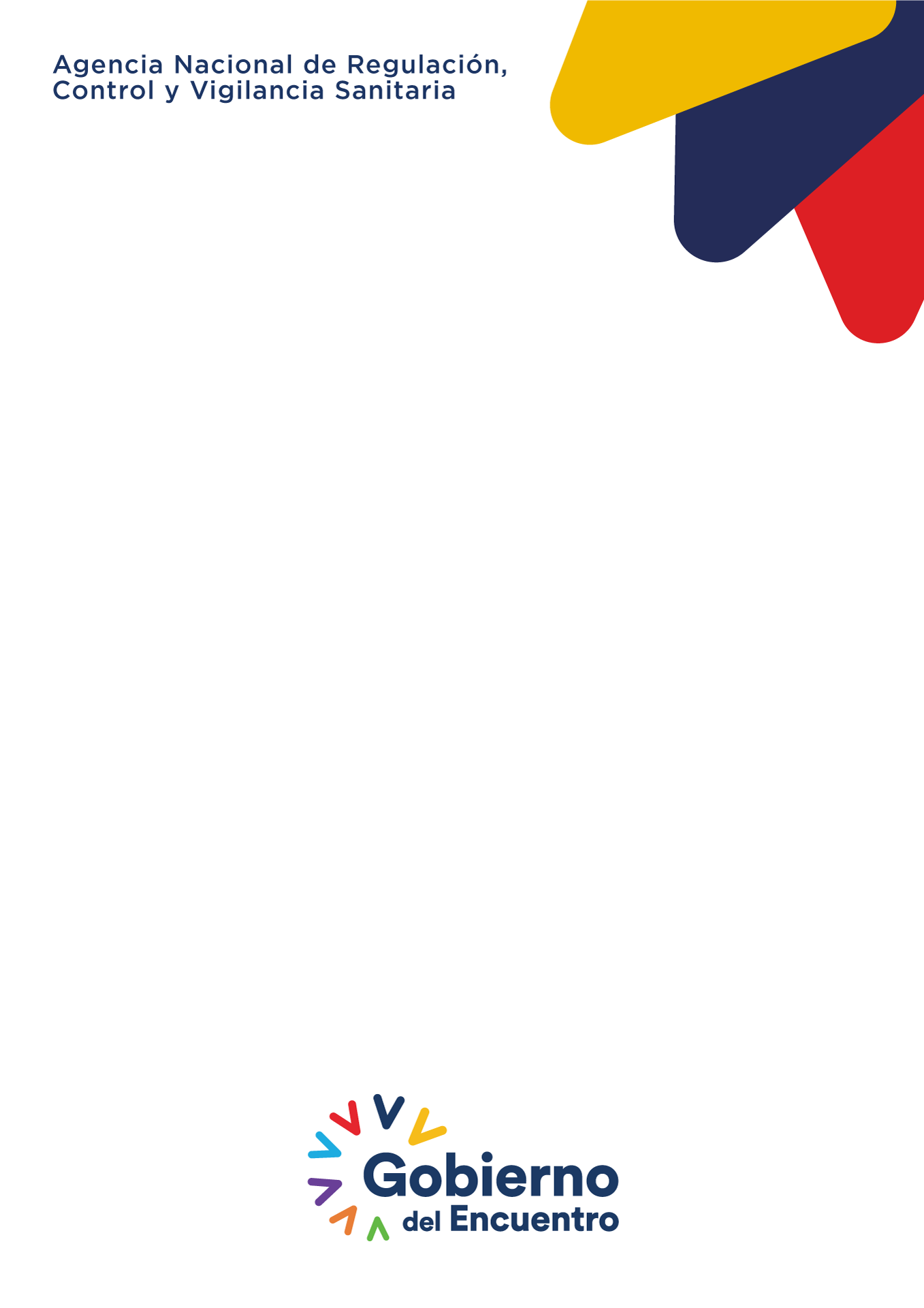 